О внесении изменений в постановление Администрации сельского поселения Усень-Ивановский сельсовет муниципального района Белебеевский район Республики Башкортостан от 30 мая 2022 года № 24«Об утверждении Административного регламента предоставления муниципальной услуги «Дача письменных разъяснений налогоплательщикам по вопросам применения нормативных правовых актов муниципального образования о местных налогахи сборах» в сельском поселении Усень-Ивановский сельсоветмуниципального района Белебеевский район Республики Башкортостан»В соответствии с подпунктом 2 пункта 1 статьи 21, пунктом 2 статьи 34.2 Налогового кодекса Российской Федерации, пунктом 1 статьи 13 Федерального закона от 27 июля 2010 года № 210-ФЗ «Об организации предоставления государственных и муниципальных услуг», пунктом 1 части 1 статьи 17 Федерального закона от 06 октября 2003 года № 131-ФЗ «Об общих принципах организации местного самоуправления в Российской Федерации», Уставом сельского поселения Усень-Ивановский сельсовет муниципального района Белебеевский район Республики Башкортостан, рассмотрев экспертное заключение от 22.11.2022 № НГР RU03033305202200015 Государственного комитета Республики Башкортостан по делам юстицииПОСТАНОВЛЯЮ:     1. Внести в постановление Администрации сельского поселения Усень-Ивановский сельсовет муниципального района Белебеевский район Республики Башкортостан от 30 мая 2022 года № 24 «Об утверждении Административного регламента предоставления муниципальной услуги «Дача письменных разъяснений налогоплательщикам по вопросам применения нормативных правовых актов муниципального образования о местных налогах и сборах» в сельском поселении Усень-Ивановский сельсовет муниципального района Белебеевский район Республики Башкортостан» следующие изменения:     1.1 пункт 2.3. дополнить абзацем следующего содержания:     «При предоставлении муниципальной услуги Администрация взаимодействует с Федеральной налоговой службой.»     1.2. подпункт «ж» пункта 2.24 изложить в новой редакции:     «ж) допуск собаки-проводника на объекты (здания, помещения), в которых предоставляется муниципальная услуга, при наличии документа, подтверждающего ее специальное обучение и выдаваемого по форме и в порядке, которые установлены приказом Министерства труда и социальной защиты Российской Федерации от 22 июня 2015 года № 386н «Об утверждении формы документа, подтверждающего специальное обучение собаки-проводника, и порядка его выдачи».     2. Обнародовать настоящее постановление на информационном стенде в здании Администрации сельского поселения Усень-Ивановский сельсовет муниципального района Белебеевский район Республики Башкортостан и опубликовать на официальном сайте сельского поселения Усень-Ивановский сельсовет муниципального района Белебеевский район Республики Башкортостан.     3. Контроль за исполнением настоящего постановления оставляю за собой. Глава сельского поселения                                                                 А.Н. Денисов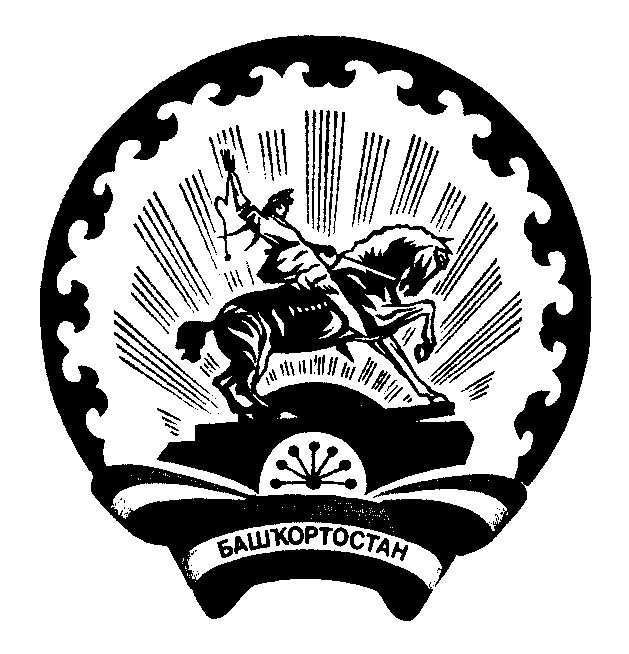 